В России принят закон о молодежной политикеСитуацию коментирует прокурор Исаклинского района Самарской области  Павел Грибов.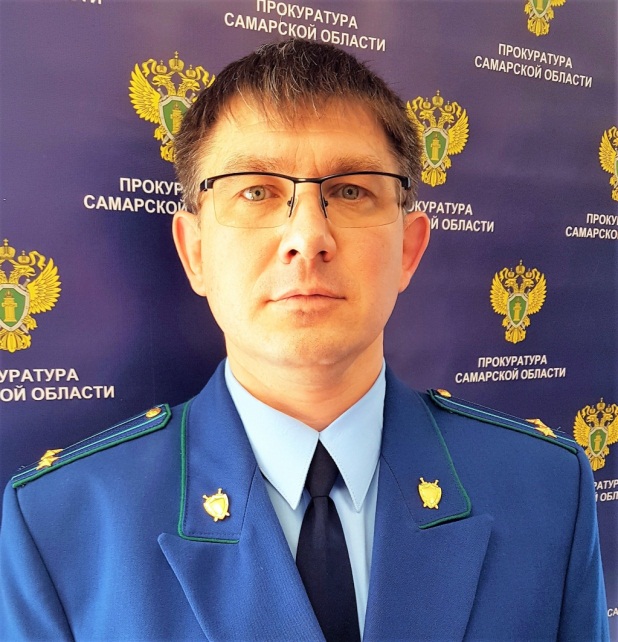 Принят Федеральный закон РФ от 30.12.2020 № 489-ФЗ «О молодежной политике в Российской Федерации».Закон определяет цели, принципы, основные направления и формы реализации молодежной политики в Российской Федерации.Молодежная политика - комплекс мер, направленных на создание условий для развития молодежи, ее самореализации в различных сферах жизнедеятельности, на гражданско-патриотическое и духовно-нравственное воспитание молодых граждан в целях достижения устойчивого социально-экономического развития, глобальной конкурентоспособности, национальной безопасности.Информационное обеспечение реализации молодежной политики будет осуществляться, в том числе посредством федеральной государственной автоматизированной информационной системы.Законом к молодежи отнесены лица в возрасте от 14 до 35 лет включительно (ранее - до 30 лет), что, в частности, позволит воспользоваться мерами господдержки большему количеству молодых граждан.29.01.2021